L’écoute et Le Visionnement Nom :___________________LE TRAVAIL DE CLASSENOM :_____________NOM DE GROUPE :______________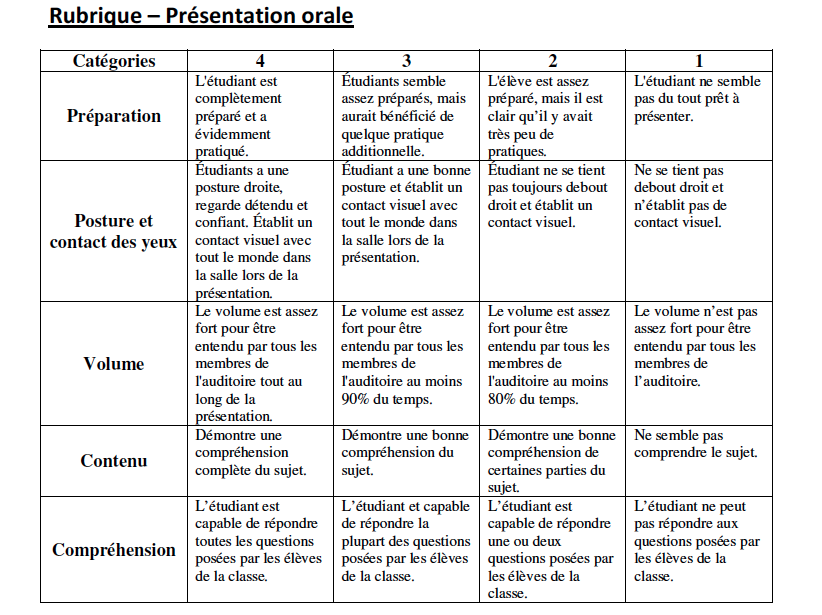 21st Century Lesson :  La Culture Canadienne21st Century Lesson :  La Culture Canadienne21st Century Lesson :  La Culture Canadienne21st Century Lesson :  La Culture CanadienneGrade:  7                                                             Subject:  French Language Arts                                                                                  Unit:      Cultural DiversityGrade:  7                                                             Subject:  French Language Arts                                                                                  Unit:      Cultural DiversityGrade:  7                                                             Subject:  French Language Arts                                                                                  Unit:      Cultural DiversityGrade:  7                                                             Subject:  French Language Arts                                                                                  Unit:      Cultural DiversityDriving Question: Students will discover what the word “symbol” means, and what our Canadian symbols are. They will discover how they became our national symbols. Then they will create their own version of a Canadian symbol that they feel best represents our nation.Driving Question: Students will discover what the word “symbol” means, and what our Canadian symbols are. They will discover how they became our national symbols. Then they will create their own version of a Canadian symbol that they feel best represents our nation.Driving Question: Students will discover what the word “symbol” means, and what our Canadian symbols are. They will discover how they became our national symbols. Then they will create their own version of a Canadian symbol that they feel best represents our nation.Driving Question: Students will discover what the word “symbol” means, and what our Canadian symbols are. They will discover how they became our national symbols. Then they will create their own version of a Canadian symbol that they feel best represents our nation.Curriculum Outcomes:   Explore and explain some of the customs associated with various cultural communities.Describe and demonstrate the contribution of persons of various cultures to different areas of human activity in Canada.Demonstrate an understanding of their rights and responsibilities as adolescents in their environment.Identify the relevant information, ideas, opinions, feelings, and details.React personally to a wide variety of texts, and justify their reaction.Share information and entertain in a variety of contexts.Curriculum Outcomes:   Explore and explain some of the customs associated with various cultural communities.Describe and demonstrate the contribution of persons of various cultures to different areas of human activity in Canada.Demonstrate an understanding of their rights and responsibilities as adolescents in their environment.Identify the relevant information, ideas, opinions, feelings, and details.React personally to a wide variety of texts, and justify their reaction.Share information and entertain in a variety of contexts.Curriculum Outcomes:   Explore and explain some of the customs associated with various cultural communities.Describe and demonstrate the contribution of persons of various cultures to different areas of human activity in Canada.Demonstrate an understanding of their rights and responsibilities as adolescents in their environment.Identify the relevant information, ideas, opinions, feelings, and details.React personally to a wide variety of texts, and justify their reaction.Share information and entertain in a variety of contexts.Curriculum Outcomes:   Explore and explain some of the customs associated with various cultural communities.Describe and demonstrate the contribution of persons of various cultures to different areas of human activity in Canada.Demonstrate an understanding of their rights and responsibilities as adolescents in their environment.Identify the relevant information, ideas, opinions, feelings, and details.React personally to a wide variety of texts, and justify their reaction.Share information and entertain in a variety of contexts.Expected Time: This lesson typically takes 3-4 40-minute classes.Expected Time: This lesson typically takes 3-4 40-minute classes.Expected Time: This lesson typically takes 3-4 40-minute classes.Expected Time: This lesson typically takes 3-4 40-minute classes.Resources: BYODExplain Everything on how to use Word Reference and the gender of nouns in FrenchPadlet https://youtu.be/H8g8Q4ky-iw Youtube review on les articles définis et indéfinis.Handouts PDF linksResources: BYODExplain Everything on how to use Word Reference and the gender of nouns in FrenchPadlet https://youtu.be/H8g8Q4ky-iw Youtube review on les articles définis et indéfinis.Handouts PDF linksResources: BYODExplain Everything on how to use Word Reference and the gender of nouns in FrenchPadlet https://youtu.be/H8g8Q4ky-iw Youtube review on les articles définis et indéfinis.Handouts PDF linksResources: BYODExplain Everything on how to use Word Reference and the gender of nouns in FrenchPadlet https://youtu.be/H8g8Q4ky-iw Youtube review on les articles définis et indéfinis.Handouts PDF linksLesson ProcedureLesson Procedure21st century skills21st century skillsTeacher does (I Do): Ask the students to find or give their definition of the word  “symbol”.  Present the phrase ‘Symbols of Canada’ to the class.  Have students brainstorm a list of 10 or more words that come to mind with that phrase. The students will brainstorm predictions about the symbols of Canada, and then explain a symbol they would pick as truly Canadian. Extend the activity by having students predict what someone living outside of Canada might predict as a Canadian symbol.Put students in pairs or groups and ask them to create a list. Teacher does (I Do): Ask the students to find or give their definition of the word  “symbol”.  Present the phrase ‘Symbols of Canada’ to the class.  Have students brainstorm a list of 10 or more words that come to mind with that phrase. The students will brainstorm predictions about the symbols of Canada, and then explain a symbol they would pick as truly Canadian. Extend the activity by having students predict what someone living outside of Canada might predict as a Canadian symbol.Put students in pairs or groups and ask them to create a list.  find, validate remember, understand  collaborate, communicate analyze, synthesize critical thinking evaluate, leverage create, publish citizenshipIndividual student work (You Do):This is an activity where the students will be working in groups from the start to collaborate and find and validate.Individual student work (You Do):This is an activity where the students will be working in groups from the start to collaborate and find and validate. find, validate remember, understand  collaborate, communicate analyze, synthesize critical thinking evaluate, leverage create, publish citizenshipGroup work (We Do): In groups, the students will discover the symbols of Canada and what they represent.  With the list of words and definitions, they will post to Padlet to share with the rest of the class. Once they have completed this, they will link to the handout with another list of Canadian symbols and mix match the symbols with its meaning. They need to be sure that they use the correct for of the article to place in front of the symbols since they are nouns. They can review how to use WordReference(Explain Everything) and also view the YouTube clip on definite and indefinite articles.Les Symboles canadiensFaites le Match des symbolesGroup work (We Do): In groups, the students will discover the symbols of Canada and what they represent.  With the list of words and definitions, they will post to Padlet to share with the rest of the class. Once they have completed this, they will link to the handout with another list of Canadian symbols and mix match the symbols with its meaning. They need to be sure that they use the correct for of the article to place in front of the symbols since they are nouns. They can review how to use WordReference(Explain Everything) and also view the YouTube clip on definite and indefinite articles.Les Symboles canadiensFaites le Match des symboles find, validate remember, understand  collaborate, communicate analyze, synthesize critical thinking evaluate, leverage create, publish citizenshipClass share (We Share):Ask students to create a new Canadian symbol, or take one historical symbol and creatively modernize it to better suit the present day. Research tools include The Canadian Encyclopedia and The Encyclopedia of Music in Canada Passages Canada101 Things Canadians Should Know About CanadaThe Heritage Minutes. The new or modernized Canadian symbol could be an object, a person, a place, an anthem, an honor for Canadians, or a national public holidayHave students write a creative description and/or create a representation of their symbol. Students may present the symbols to the class in a variety of ways. Allow students to select the presentation style that suits their symbol.Class share (We Share):Ask students to create a new Canadian symbol, or take one historical symbol and creatively modernize it to better suit the present day. Research tools include The Canadian Encyclopedia and The Encyclopedia of Music in Canada Passages Canada101 Things Canadians Should Know About CanadaThe Heritage Minutes. The new or modernized Canadian symbol could be an object, a person, a place, an anthem, an honor for Canadians, or a national public holidayHave students write a creative description and/or create a representation of their symbol. Students may present the symbols to the class in a variety of ways. Allow students to select the presentation style that suits their symbol. find, validate remember, understand  collaborate, communicate analyze, synthesize critical thinking evaluate, leverage create, publish citizenshipLesson Wrap Up: Before we wrap up, the students will have a 10-minute reminder to collect their material. We will then log onto Wiggio and post what we have done and where we are going and how we felt about the Canadian symbols.We use Wiggio as an Exit Pass: they will post one thing they learned and one thing they would like to find out. At the beginning of the next class, we will revisit the posts and spend a few minutes discussing the posts.Lesson Wrap Up: Before we wrap up, the students will have a 10-minute reminder to collect their material. We will then log onto Wiggio and post what we have done and where we are going and how we felt about the Canadian symbols.We use Wiggio as an Exit Pass: they will post one thing they learned and one thing they would like to find out. At the beginning of the next class, we will revisit the posts and spend a few minutes discussing the posts.Lesson Wrap Up: Before we wrap up, the students will have a 10-minute reminder to collect their material. We will then log onto Wiggio and post what we have done and where we are going and how we felt about the Canadian symbols.We use Wiggio as an Exit Pass: they will post one thing they learned and one thing they would like to find out. At the beginning of the next class, we will revisit the posts and spend a few minutes discussing the posts.Lesson Wrap Up: Before we wrap up, the students will have a 10-minute reminder to collect their material. We will then log onto Wiggio and post what we have done and where we are going and how we felt about the Canadian symbols.We use Wiggio as an Exit Pass: they will post one thing they learned and one thing they would like to find out. At the beginning of the next class, we will revisit the posts and spend a few minutes discussing the posts.Assessment:  Rubrics: Attached and on website.Self evaluation rubric Group work rubricOral PresentationAssessment:  Rubrics: Attached and on website.Self evaluation rubric Group work rubricOral PresentationAssessment:  Rubrics: Attached and on website.Self evaluation rubric Group work rubricOral PresentationAssessment:  Rubrics: Attached and on website.Self evaluation rubric Group work rubricOral PresentationCatégorie4321L’écouteL’élève écoute toujours aux directifs donnés, et pendant l’activité de l’écoute.L’élève écoute souvent aux directifs donnés, et pendant l’activité de l’écoute.L’élève écoute parfois aux directifs donnés, et pendant l’activité de l’écoute.L’élève écoute rarement aux directifs donnés, et pendant l’activité de l’écoute.CompréhensionL’élève comprend très bien àce qui est dit, répond avec des paroles appropriéesL’élève comprend bien à ce qui est dit, répond souvent avec des paroles appropriéesL’élève comprend mal àce qui est dit, répond parfois avec des paroles appropriéesL’élève ne comprendpas àce qui est dit, répond rarement avec des paroles appropriéesUtiliser un plan pour obtenir l’information de la présentationToujours utiliser un plan pour obtenir l’information et pour trouver les points importants dans la présentation.Utiliser un plan pour obtenir l’information et pour trouver les points importants dans la présentation.Parfois utiliser un plan pour obtenir l’information et pour trouver les points importants dans la présentation.Rarement utiliser un plan pour obtenir l’information et pour trouver les points importants dans la présentation.Qualité deL’information des notesLes notes démontrent que l’élève a écouté activement à toute la présentation et a noté  tous les renseignements importants.Les notes démontrent que l’élève a écouté activement à toute la présentation et a noté  tous les renseignements importants.Les notes démontrent que l’élève a écouté activement à toute la présentation et a noté  tous les renseignements importants.Les notes démontrent que l’élève a écouté activement à toute la présentation et a noté  tous les renseignements importants.CommunicationL’élève parle toujours en français pendant toute la classe.L’élève parle souvent en français pendant toute la classe.L’élève parle rarement en français, le prof doit parler à l’élève parfois. L’élève parle rarement en français, ne fait pas d’effort, et le prof doit parler souvent à l’élève. Préparation Pour la classeL’élève est toujours responsable pour son propre apprentissage (matériels de classe, devoirs, compréhension soit à l’orale, écrite, visionnement).L’élève est toujours responsable pour son propre apprentissage (matériels de classe, devoirs, compréhension soit à l’orale, écrite, visionnement).L’élève est toujours responsable pour son propre apprentissage (matériels de classe, devoirs, compréhension soit à l’orale, écrite, visionnement).L’élève est toujours responsable pour son propre apprentissage (matériels de classe, devoirs, compréhension soit à l’orale, écrite, visionnement).CATEGORIEABCDQUALITÉ DE TRAVAILLe travail est superbe et de la très bonne qualitéLe travail est excellent et de la bonne qualitéDémontre du travail qui est médiocrePas bien fait, ni nette, pas du bonne qualitéTRAVAIL AVEC LES AUTRESÉcoute souvent les autres, partage, et support les efforts des autres. Travail bien ensemble Écoute parfois les autres,   partage et support les efforts des autresÉcoute quelquefois les autres, partage et support les efforts des autresÉcoute rarement les autres, partage et support des efforts des autresRESTER SUR LA TACHEReste toujours sur la tache,Autodirigé Reste souvent sur la tache, comportement positive à propos de la tacheReste sur la tache parfois, mais le groupe doit diriger le membreNe reste jamais sur la tache. Reste du groupe doit faire le travailCOMPORTEMENTParle toujours en français, positif, ne critique pas les autres, ni le travail faitParle souvent en français, souvent positif, ne critique pas souvent les autres ni le travail faitParle parfois français, critique souvent les autres et le travail faitNe parle jamais en français, critique souvent les autres et le travail faitPREPARER ET L’USAGE DU TEMPSApporte toujours les  matériels nécessaires à la classe, excellent usage du tempsApporte souvent les matériels nécessaires à la classe, et bon usage du tempsApporte parfois les matériels nécessaires à la classe,   prof doit dire d’utiliser le temps donnéApporte jamais les matériels nécessaires à la classe. N’utilise jamais le temps donné